Publicado en Ceuta el 14/06/2021 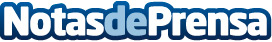 Repara tu Deuda Abogados cancela 53.636€ en Ceuta con la Ley de Segunda OportunidadLos abogados líderes en la Ley de la Segunda Oportunidad gestionan la mayoría de los casos tramitados en EspañaDatos de contacto:David655 95 67 35Nota de prensa publicada en: https://www.notasdeprensa.es/repara-tu-deuda-abogados-cancela-53-636-en Categorias: Nacional Derecho Finanzas Ceuta y Melilla http://www.notasdeprensa.es